25th  April – 9th May 2022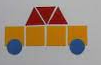 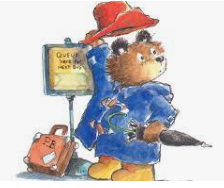 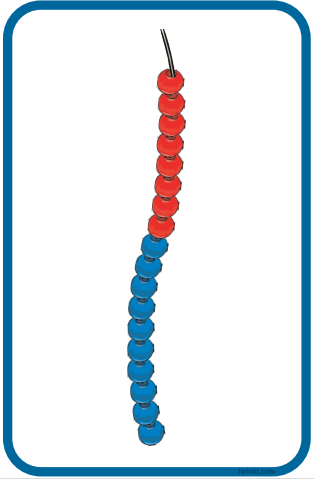 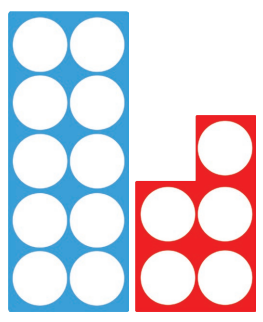 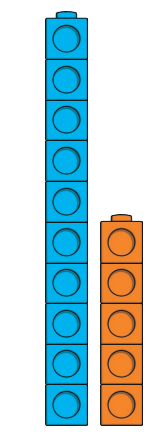 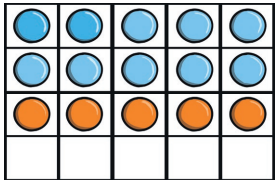 